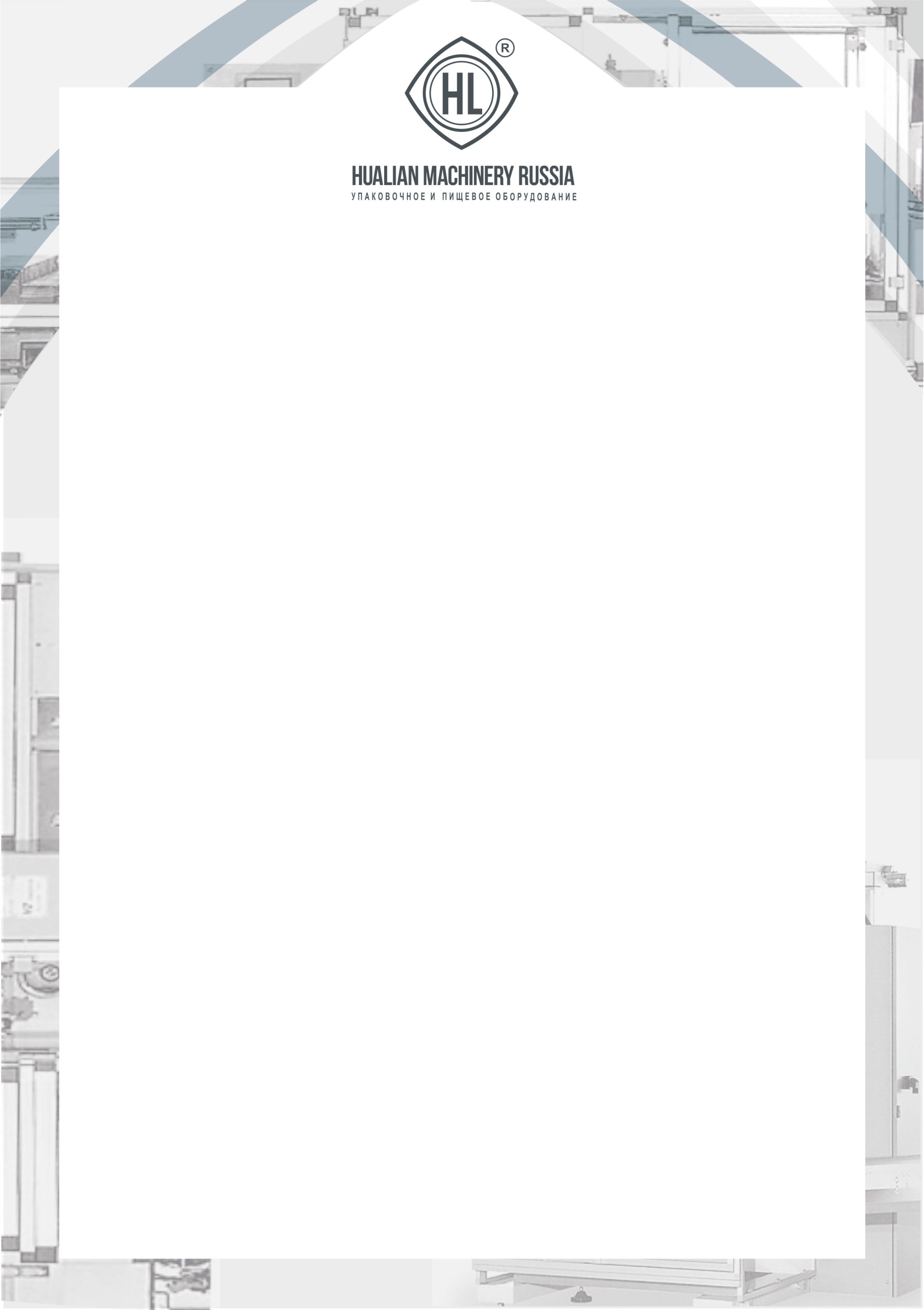 РЕКЛАМАЦИОННЫЙ АКТГород.                                                                                                               «___»            2017 гК акту необходимо прикрепить  фото/видео материалы неисправной работы оборудования или вышедших из строя узлов. Это значительно ускорит сроки определения неисправности и ее устранения.     Наименование организации:Контактное лицо:Телефон:E-mail:Модель оборудования:Номер и дата товарной накладной:Адрес местонахождения оборудования:Заводской (серийный) номер оборудования:Кем осуществлялось подключение оборудования:Дата обнаружения неисправной работы оборудования (неисправности)Подробное описание неисправной работы оборудования (неисправности)Обстоятельства, при которых возникла неисправная работа оборудования (неисправности)